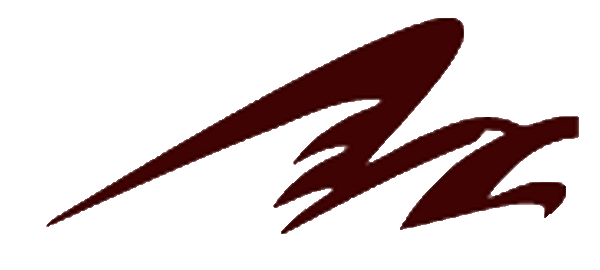 Request for Addition or Alteration to a Property 
Eagle Ridge Property Owners AssociationArchitectural Control CommitteeDate of Application: ___________________________________________Owner(s)/Applicant: ___________________________________________                                    ___________________________________________Property Address:   ____________________________________________
Home Phone: _____________    Mobile Phone: _____________ Email Address:__________________This Request is for the following house addition or alterations:    □      House addition or expansion (include a plot plan and architectural floor plan and elevation)  □       Fencing (show proposed fence location and fence elevation showing materials and colors)  □       Exterior painting (a 2 by 2 square foot test area is required for review and approval by the                                                Architectural Review Committee of the proposed exterior wall paint and                                                a one square foot test patch is to be provided for all trim color(s) before                                                the final painting of the house begins.)    □       Driveway or walkway addition or alteration (include a site plan showing new location of                                                driveway or walkway, proposed square footage and proposed paving                                               materials and color(s).    □       Major re-landscaping in the front or side yards (include a site plan showing proposed tree                                               removal and proposed new trees and shrubs with plant names and sizes.)      □       Roofing (show catalogue and/or sample of proposed roof materials and color)    □       Other (please explain)                ______________________________________________________________________                ______________________________________________________________________                ______________________________________________________________________Explain proposed house alteration or addition by attaching, photos, catalogue, drawings, plans, paint samples, etc.)Date anticipated work is to start (month/day/year) on: _____________________________All construction must be completed within six (6) months from the start date.                                                                     (1 of 2)
Will this involve an encroachment on a neighbor’s property, Association property or on the Golf Course Property?  □     No             □    Yes (If yes, attach a letter of approval from the encroached party)  Is the company performing the work, other than the homeowner, a licensed contractor in Lee County?    □    No              □   YesContractor Information and license number: 
_________________________________________________________________________________________________________________    ______________________________________________________
_______________________________________________________Return promptly to:Mr. Rick Jermyn14577 Eagle Ridge Dr.
Ft Myers, FL 33912Phone: 701-388-0419RAJermyn1@gmail.comWritten approval for all work is required “before” any work is started. Failure to obtain the required approval will result in a fine to the extent as determined by the ERPOA Board of Directors.This Section is for Eagle Ridge Property Owners Association Only  □    Approved              □   Approved as Noted             □   Disapproved  Notes or conditions for Approval: ___________________________________________________________________________ ___________________________________________________________________________ ___________________________________________________________________________ ___________________________________________________________________________Architectural Control Committee Chair Approval:                    Date of Approval:___________________________________________                    _________________President, Eagle Ridge POA Approval:                                         Date of Approval:___________________________________________                    __________________       □     Copy to be retained by ERPOA  □    Copy to be given to homeowner (2 of 2)